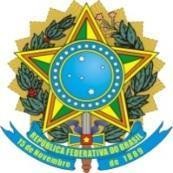 MINISTÉRIO DA EDUCAÇÃOSECRETARIA DE EDUCAÇÃO PROFISSIONAL E TECNOLÓGICA INSTITUTO FEDERAL DE EDUCAÇÃO, CIÊNCIA E TECNOLOGIA DE MINAS GERAISCAMPUS AVANÇADO CONSELHEIRO LAFAIETECOORDENAÇÃO COMUNICAÇÃO E ENSINORua Padre Teófilo Reyn, nº 441 – Bairro São Dimas – Conselheiro Lafaiete – Minas Gerais – CEP: 36.400-000.(31) 3769- 2591 – comunicacao.conselheirolafaiete@ifmg.edu.brEDITAL Nº02/2019, DE 15 DE FEVEREIRO DE 2019RETIFICAÇÃO Nº 01O INSTITUTO FEDERAL DE EDUCAÇÃO, CIÊNCIA E TECNOLOGIA DE MINAS GERAIS, CAMPUS AVANÇADO CONSELHEIRO LAFAIETE, por intermédio do Diretor Pro tempore, nomeado pela Portaria IFMG nº 284, de 03/03/2016, com vigência a partir de 01/03/2016, publicada no DOU de 07/03/2016, Seção 2, pág. 19, usando das atribuições legais que lhe são conferidas pelo art. 61, parágrafo 5° do Regimento geral do IFMG, aprovado pela Resolução CS/IFMG Nº 015 de 15 de Junho de 2016, torna público retificação 01 ao Edital 02/2019 referente ao Processo seletivo de monitores para apoio ao setor de comunicação do campus avançado Conselheiro Lafaiete, observadas as normas e instruções estabelecidas neste edital e demais normas institucionais.Onde se lê:Das inscriçõesAs inscrições acontecerão no período de 18/02/2019 a 22/02/2019. Para realização da inscrição, os candidatos devem encaminhar a Ficha de Inscrição (anexo I) preenchida para o seguinte endereço de e-mail: comunicação.conselheirolafaiete@fmg.edu.br.As fichas de inscrição que forem enviadas fora do prazo estipulado (18/02 a 22/02) não serão computadas.Leia-se: 6. Das inscrições6.1. As inscrições acontecerão no período de 18/02/2019 a 22/02/2019. 6.2. Para realização da inscrição, os candidatos devem encaminhar a Ficha de Inscrição (anexo I) preenchida para o seguinte endereço de e-mail: comunicacao.conselheirolafaiete@fmg.edu.br.6.3. As fichas de inscrição que forem enviadas fora do prazo estipulado (18/02 a 22/02) não serão computadas.6.A lista contendo as inscrições homologadas será divulgada no site do campus Conselheiro Lafaiete e no mural do setor de ensino na data definida no cronograma.Conselheiro Lafaiete, 19/02/2019